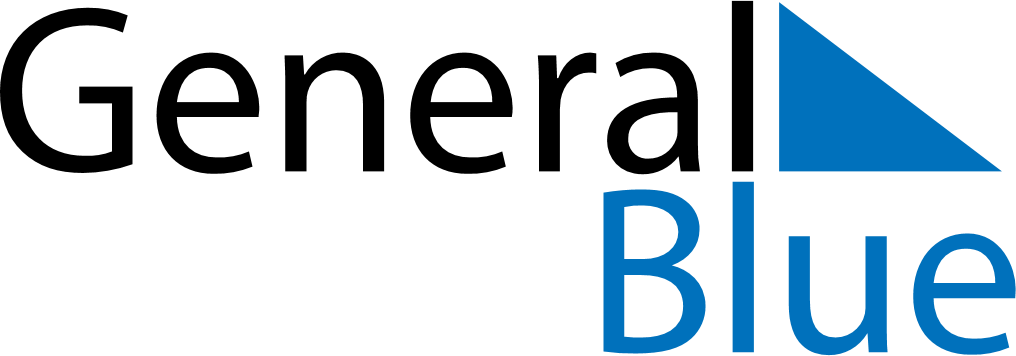 Daily PlannerNovember 6, 2022 - November 12, 2022Daily PlannerNovember 6, 2022 - November 12, 2022Daily PlannerNovember 6, 2022 - November 12, 2022Daily PlannerNovember 6, 2022 - November 12, 2022Daily PlannerNovember 6, 2022 - November 12, 2022Daily PlannerNovember 6, 2022 - November 12, 2022Daily Planner SundayNov 06MondayNov 07TuesdayNov 08WednesdayNov 09ThursdayNov 10 FridayNov 11 SaturdayNov 12MorningAfternoonEvening